 
Annual Giving Campaign for 2024
St. Philip’s Episcopal Church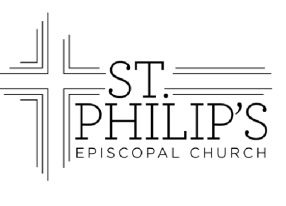 Name(s): 	Address: 	City: 	 State: 	 Zip: 	Telephone(s):	E-mail: 	Signature: 	 Date: 	Pledge Fund$________ □ Weekly 	 □ Monthly     □ Quarterly Building Fund $________ □ Weekly   □  Monthly     □ Quarterly TOTAL PLEDGE FOR 2024 (01/01-12/31/2024 - Regular & Building together) $ ________ 	I do not wish to receive pledge envelopes.		I would like information about 
(you will automatically receive pledge envelopes unless		Appreciated Stock Transfers.
you check the box.)	I would like information about using		I would like information about paying
electronic transfer to pay my pledge. 		my pledge with a credit card.	I choose to fulfill my financial pledge to St. Philip’s electronically. I place this card in the offering plate as a way of participating in our worshipping community.If you would like more information about electronic giving, or other options 
for fulfilling your financial pledge please contact srullmann@stphilipslaurel.org